Karakterindberetningsskema,                   20         - Speciale: Tømrer 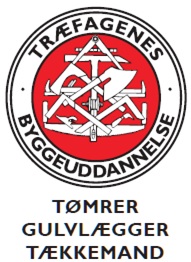 Ny svendeprøve
Denne blanket indsendes umiddelbart efter svendeprøven på mail: sbj@bygud.dk senest mandag efter afsluttet svendeprøve.Skole: «Skolenavn»Skole: «Skolenavn»Skole: «Skolenavn»Skole: «Skolenavn»Antal lærlinge til svendeprøve i alt:Antal lærlinge til svendeprøve i alt:Antal lærlinge til svendeprøve i alt:SølvBronzeRosAntagetEj beståetSygT=             P=Indstilling til sygesvendeprøve:Indstilling til sygesvendeprøve:Indstilling til sygesvendeprøve:Indstilling til sygesvendeprøve:Lærling nr.FødselsdatoNavn:Dato for forventet raskmelding:Bemærkninger til svendeprøven:Antagelsesbenævnelse til svendebrevet:Antagelsesbenævnelse til svendebrevet:Antagelsesbenævnelse til svendebrevet:Antagelsesbenævnelse til svendebrevet:Antagelsesbenævnelse til svendebrevet:Antagelsesbenævnelse til svendebrevet:Gennemsnittet af de to karakterer,Gennemsnittet af de to karakterer,2,0 – 9,42,0 – 9,4AntagetAfor henholdsvis mundtlig eksamen og praktikprøve,for henholdsvis mundtlig eksamen og praktikprøve,9,5 -10,9 dog mindst 10 i den praktiske prøve9,5 -10,9 dog mindst 10 i den praktiske prøveAntaget med rosRangiver med hvilken benævnelse prøven er bestået. angiver med hvilken benævnelse prøven er bestået. 11,0 – 11,5, dog mindst 12 i den praktiske prøve11,0 – 11,5, dog mindst 12 i den praktiske prøveAntaget med bronzeB11,6 – 12,011,6 – 12,0Antaget med sølvSECTS12 - A10 - B7 - C4 - D02 - ELærlinge nr.FødselsdatoNavnKaraktererKaraktererKaraktererKaraktererKaraktererKaraktererLærlinge nr.FødselsdatoNavnTeoriECTSPraktikECTSGennemsnitAntagelses-benævnelse«Fødselsdato»«Navn»«Næste post»«Fødselsdato»«Navn»«Næste post»«Fødselsdato»«Navn»«Næste post»«Fødselsdato»«Navn»«Næste post»«Fødselsdato»«Navn»«Næste post»«Fødselsdato»«Navn»«Næste post»«Fødselsdato»«Navn»«Næste post»«Fødselsdato»«Navn»«Næste post»«Fødselsdato»«Navn»«Næste post»«Fødselsdato»«Navn»«Næste post»«Fødselsdato»«Navn»«Næste post»«Fødselsdato»«Navn»«Næste post»«Fødselsdato»«Navn»«Næste post»«Fødselsdato»«Navn»«Næste post»«Fødselsdato»«Navn»«Næste post»«Fødselsdato»«Navn»«Næste post»«Fødselsdato»«Navn»«Næste post»«Fødselsdato»«Navn»«Næste post»«Fødselsdato»«Navn»«Næste post»«Fødselsdato»«Navn»«Næste post»«Fødselsdato»«Navn»«Næste post»«Fødselsdato»«Navn»«Næste post»«Fødselsdato»«Navn»«Næste post»«Fødselsdato»«Navn»«Næste post»«Fødselsdato»«Navn»«Næste post»«Fødselsdato»«Navn»«Næste post»«Fødselsdato»«Navn»«Næste post»«Fødselsdato»«Navn»«Næste post»«Fødselsdato»«Navn»«Næste post»«Fødselsdato»«Navn»«Næste post»«Fødselsdato»«Navn»«Næste post»«Fødselsdato»«Navn»«Næste post»«Fødselsdato»«Navn»«Næste post»«Fødselsdato»«Navn»«Næste post»«Fødselsdato»«Navn»«Næste post»«Fødselsdato»«Navn»«Næste post»«Fødselsdato»«Navn»«Næste post»«Fødselsdato»«Navn»«Næste post»«Fødselsdato»«Navn»«Næste post»«Fødselsdato»«Navn»«Næste post»«Fødselsdato»«Navn»«Næste post»«Fødselsdato»«Navn»«Næste post»«Fødselsdato»«Navn»«Næste post»«Fødselsdato»«Navn»«Næste post»«Fødselsdato»«Navn»«Næste post»«Fødselsdato»«Navn»«Næste post»«Fødselsdato»«Navn»«Næste post»«Fødselsdato»«Navn»«Næste post»«Fødselsdato»«Navn»«Næste post»«Fødselsdato»«Navn»«Næste post»«Fødselsdato»«Navn»«Næste post»«Fødselsdato»«Navn»«Næste post»«Fødselsdato»«Navn»«Næste post»«Fødselsdato»«Navn»«Næste post»«Fødselsdato»«Navn»«Næste post»«Fødselsdato»«Navn»«Næste post»«Fødselsdato»«Navn»«Næste post»«Fødselsdato»«Navn»«Næste post»«Fødselsdato»«Navn»«Næste post»«Fødselsdato»«Navn»«Næste post»«Fødselsdato»«Navn»«Næste post»«Fødselsdato»«Navn»«Næste post»«Fødselsdato»«Navn»«Næste post»«Fødselsdato»«Navn»«Næste post»«Fødselsdato»«Navn»«Næste post»«Fødselsdato»«Navn»«Næste post»«Fødselsdato»«Navn»«Næste post»«Fødselsdato»«Navn»«Næste post»«Fødselsdato»«Navn»«Næste post»«Fødselsdato»«Navn»«Næste post»«Fødselsdato»«Navn»«Næste post»«Fødselsdato»«Navn»«Næste post»«Fødselsdato»«Navn»«Næste post»«Fødselsdato»«Navn»«Næste post»«Fødselsdato»«Navn»«Næste post»«Fødselsdato»«Navn»«Næste post»«Fødselsdato»«Navn»«Næste post»«Fødselsdato»«Navn»«Næste post»«Fødselsdato»«Navn»«Næste post»«Fødselsdato»«Navn»«Næste post»«Fødselsdato»«Navn»«Næste post»«Fødselsdato»«Navn»«Næste post»«Fødselsdato»«Navn»«Næste post»«Fødselsdato»«Navn»«Næste post»«Fødselsdato»«Navn»«Næste post»«Fødselsdato»«Navn»«Næste post»«Fødselsdato»«Navn»«Næste post»«Fødselsdato»«Navn»«Næste post»«Fødselsdato»«Navn»«Næste post»«Fødselsdato»«Navn»«Næste post»«Fødselsdato»«Navn»«Næste post»«Fødselsdato»«Navn»«Næste post»«Fødselsdato»«Navn»«Næste post»